桃園市109學年度永平工商高級中等學校教學活動設計單(授課者填寫)桃園市109學年度永平工商高級中等學校公開授課同儕學習活動照片觀課者協助拍攝)桃園市109學年度永平工商高級中等學校教師公開授課觀課自評表(授課者填寫)桃園市109學年度永平工商高級中等學校教師公開授課觀課紀錄表(觀課者填寫)授課教師蔣香蘭學習目標了解單字的運用了解單字的運用了解單字的運用教學班級一餐5學習目標了解單字的運用了解單字的運用了解單字的運用教學領域語文領域(英文)學生先備經驗或教材分析國三基礎學習有挫折基礎母音的認識國三基礎學習有挫折基礎母音的認識國三基礎學習有挫折基礎母音的認識教學單元Halloween is coming!學生先備經驗或教材分析國三基礎學習有挫折基礎母音的認識國三基礎學習有挫折基礎母音的認識國三基礎學習有挫折基礎母音的認識教材來源謳馨學生先備經驗或教材分析國三基礎學習有挫折基礎母音的認識國三基礎學習有挫折基礎母音的認識國三基礎學習有挫折基礎母音的認識教學日期年 10月27 日週二第  2 節學生先備經驗或教材分析國三基礎學習有挫折基礎母音的認識國三基礎學習有挫折基礎母音的認識國三基礎學習有挫折基礎母音的認識教學活動教學活動教學活動教學活動時間評量方式單字1-8帶念單字音標介紹與練習抽點5位學生讀單字單字作業: 單字作業練習 中英文各3遍3-6單字在句型中的運用與解析句子中翻英作業單字1-8帶念單字音標介紹與練習抽點5位學生讀單字單字作業: 單字作業練習 中英文各3遍3-6單字在句型中的運用與解析句子中翻英作業單字1-8帶念單字音標介紹與練習抽點5位學生讀單字單字作業: 單字作業練習 中英文各3遍3-6單字在句型中的運用與解析句子中翻英作業單字1-8帶念單字音標介紹與練習抽點5位學生讀單字單字作業: 單字作業練習 中英文各3遍3-6單字在句型中的運用與解析句子中翻英作業20’10’10’5’點學生讀單字檢查作業本檢查作業本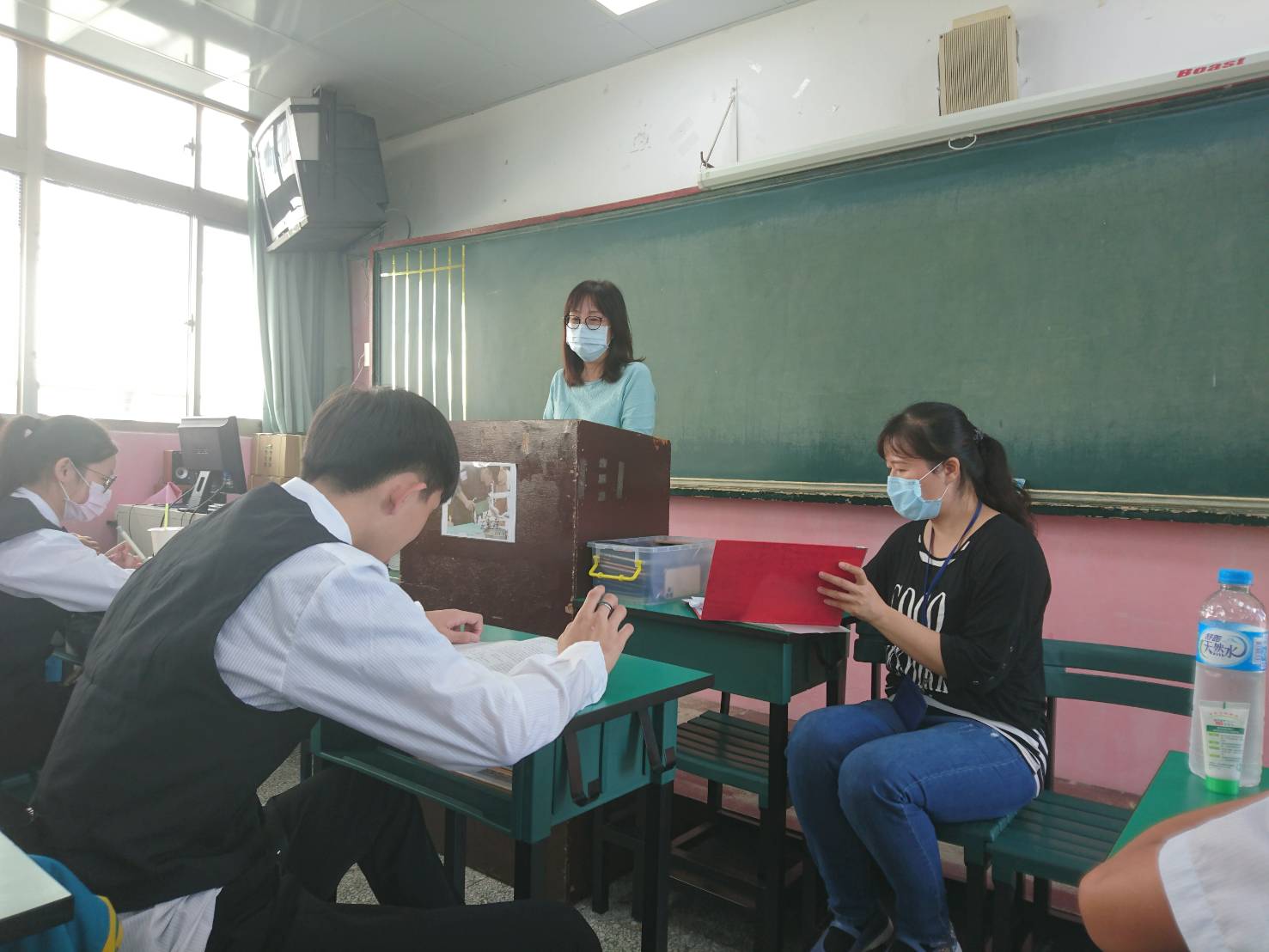 活動：公開授課         日期：2020-10-27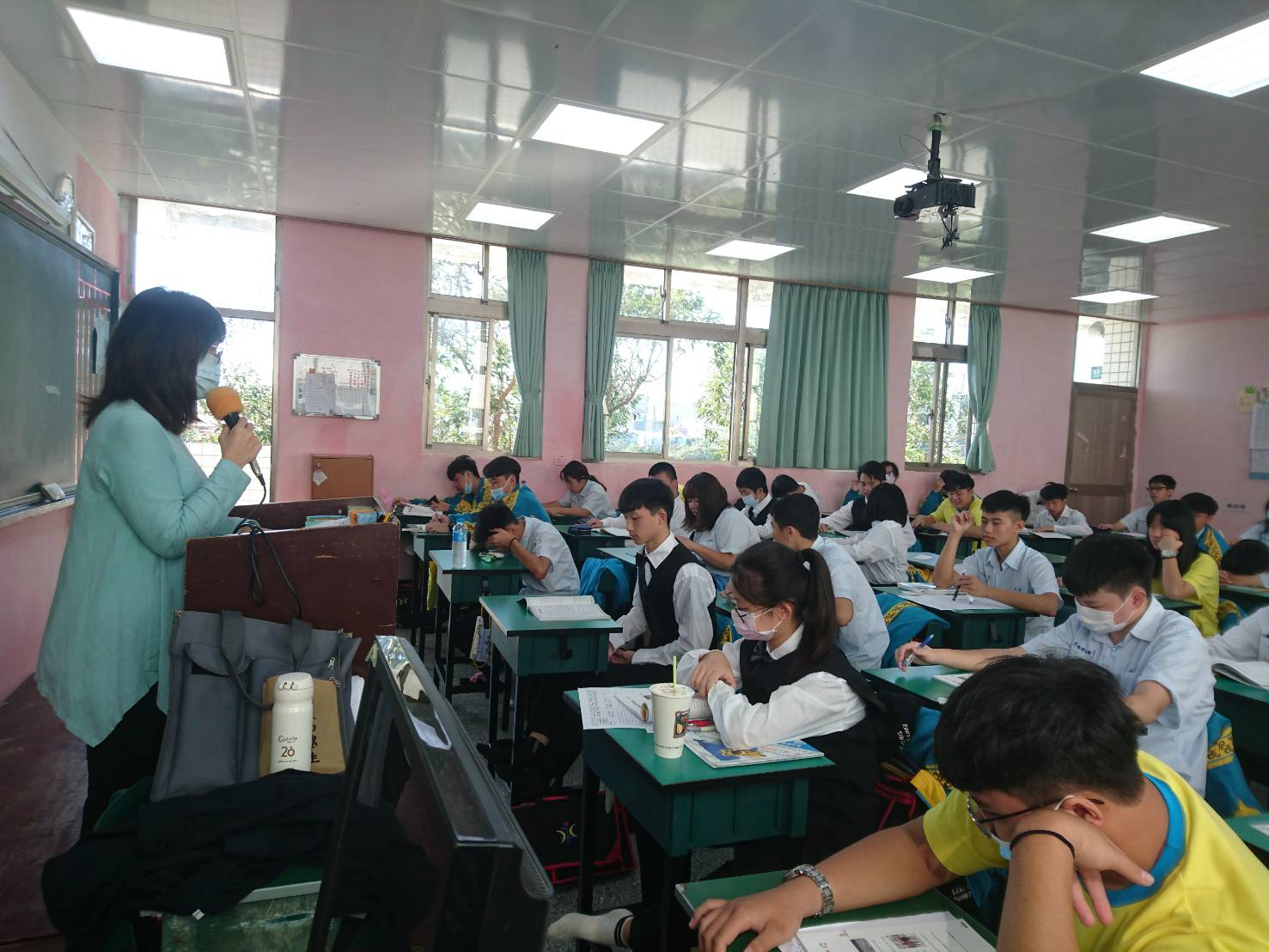 活動：教室觀察         日期：2020-10-27觀課教師馮嘉玲教學班級一餐5教學領域教學單元Halloween is coming!Halloween is coming!Halloween is coming!教學內容單字1-8 單字1-8 單字1-8 實際教學內容簡述教學活動學生表現學生表現實際教學內容簡述講述 學生練習 老師抽點 課堂習作練習三分之二的學生能跟隨老師上課節奏, 但仍有部分學生未能專注學習三分之二的學生能跟隨老師上課節奏, 但仍有部分學生未能專注學習學習目標達成情形認識單字 讀出單字 了解單字在句子裡的意思認識單字 讀出單字 了解單字在句子裡的意思認識單字 讀出單字 了解單字在句子裡的意思自我省思學生專注力不夠, 所以必須讀 寫 聽要充分的配合運用 , 免得學生無法專注太久對於班級經營有關學生秩序的管理,必須再多花點時間來學習,在不破壞班級和諧氣氛下,必須顧及有意願學習的學生感受學生專注力不夠, 所以必須讀 寫 聽要充分的配合運用 , 免得學生無法專注太久對於班級經營有關學生秩序的管理,必須再多花點時間來學習,在不破壞班級和諧氣氛下,必須顧及有意願學習的學生感受學生專注力不夠, 所以必須讀 寫 聽要充分的配合運用 , 免得學生無法專注太久對於班級經營有關學生秩序的管理,必須再多花點時間來學習,在不破壞班級和諧氣氛下,必須顧及有意願學習的學生感受同儕回饋後心得教學程序流暢可增加媒體運用3/2學生專心聽講教學程序流暢可增加媒體運用3/2學生專心聽講教學程序流暢可增加媒體運用3/2學生專心聽講觀課教師馮嘉玲觀課日期109年10月27日教學班級一餐5一餐5一餐5教學領域教學單元Halloween is coming!Halloween is coming!Halloween is coming!教學內容單字1-8 單字1-8 單字1-8 教學觀察教學活動學生表現學生表現教學觀察單字練習抽點讀單字80%的學生 能讀出正確的單字80%的學生 能讀出正確的單字優點學生可以跟著老師教學節奏進行能唸出英文單字能有效的掌握教學秩序學生可以跟著老師教學節奏進行能唸出英文單字能有效的掌握教學秩序學生可以跟著老師教學節奏進行能唸出英文單字能有效的掌握教學秩序回饋可以再增加句型文法的講解可增加媒體運用可以再增加句型文法的講解可增加媒體運用可以再增加句型文法的講解可增加媒體運用觀課省思有效掌握整節課的時間安排適當的讓學生在課堂上練習 以免放空作業量適切 學生無理由不練習作業有效掌握整節課的時間安排適當的讓學生在課堂上練習 以免放空作業量適切 學生無理由不練習作業有效掌握整節課的時間安排適當的讓學生在課堂上練習 以免放空作業量適切 學生無理由不練習作業